Lato w Bramie PoznaniaW lipcu i sierpniu zapraszamy dzieci,  młodzież oraz całe rodziny do udziału w wyjątkowych spotkaniach, przygotowanych z myślą o wszystkich miłośnikach przygód. Wspólnie spędzony czas z pewnością dostarczy wszystkim niezapomnianych wrażeń.Zajęcia dla dzieci w wieku 7-12 lat (zapisy indywidulane)Jak potężne mogą być żywioły i jakie dźwięki się z nimi kojarzą? Na zajęciach rozwikłamy wiele tajemnic z nimi związanych, a także zbudujemy własne instrumenty muzyczne z materiałów recyklingowych. Zapraszamy na cały cykl czterech zróżnicowanych tematycznie zajęć lub na pojedyncze spotkania.Cele zajęć: uwrażliwienie na różnorodność dźwięków natury, rozwijanie kreatywności podczas pracy z materiałami recyklingowymi, wdrażanie do samodzielnego poszukiwania odpowiedzi na różne pytania, kształtowanie umiejętności wnioskowania, doskonalenie umiejętności manualnychOdbiorcy: dzieci w wieku 7-12 latTerminy: 4-7 lipca, godz. 10.00-12.00	4 lipca – Powietrze	5 lipca – Ogień	6 lipca – Woda	7 lipca – Ziemia Miejsce zbiórki: hol główny Bramy PoznaniaCzas trwania: 120 min Miejsce zajęć: sala w Śluzie Katedralnej oraz przestrzeń przed ŚluząKoszt: bezpłatne; uczestnictwo możliwe po zapoznaniu się z regulaminem, przesłaniu wypełnionego  formularza zgłoszeniowego na adres edukacja@bramapoznania.pl i otrzymaniu potwierdzenia. Liczba miejsc ograniczona decyduje kolejność zgłoszeń.Co się kryje za tajemniczymi śladami na kamieniu przy kościele Najświętszej Marii Panny i na cegłach katedry, dokąd prowadzą malutkie drzwiczki przy Muzeum Archidiecezjalnym? Ostrów Tumski pełen jest tajemniczych zakamarków. O niektórych z nich krążą niezwykłe legendy, ale wiele nadal pozostaje niezbadanych. Na trzy dni staniemy się badaczami i opowiadaczami legend. Udamy się do świata dźwięków i obrazów, spróbujemy rozwikłać zagadki, poruszymy naszą wyobraźnię i stworzymy niezwykłe, pełne akcji opowieści. Nasza podróż do tajemniczego świata zakończy się mini pokazem dla rodziców i opiekunów.Zajęcia tworzą cykl, uczestnicy zapisują się na wszystkie trzy spotkania.Temat: legendy, storytelling, efekty dźwiękowe - foley, teatrCel: kształtowanie wyobraźni, kreatywności i pewności siebie, współpraca w grupieMetody i formy: zabawa ruchowa, drama, tworzenie dźwięków, tworzenie legend Odbiorcy: dzieci w wieku 7-12 latTerminy: 11-13 lipca11 lipca, godz. 10.00 – 12.0012 lipca, godz. 10.00 – 12.0013 lipca, godz. 10.00 – 12.00 Miejsce zbiórki: hol główny Bramy PoznaniaCzas trwania: 120 min. UWAGA! 13 lipca po zakończeniu zajęć zapraszamy rodziców i opiekunów na 30-minutowy pokaz legend wymyślonych na zajęciach przez uczestników; pokaz zacznie się o godz.12.00 i zakończy się około godz. 12.30.Miejsce zajęć: sala warsztatowaKoszt: bezpłatne; uczestnictwo możliwe po zapoznaniu się z regulaminem, przesłaniu wypełnionego  formularza zgłoszeniowego na adres edukacja@bramapoznania.pl i otrzymaniu potwierdzenia. Liczba miejsc ograniczona decyduje kolejność zgłoszeń. Nie od dziś wiadomo, że szczególnie podczas wakacyjnych podróży i letnich przygód przydaje się znajomość szyfrowania i kodowania ważnych informacji. Na zajęcia „Zakodowani” zapraszamy wszystkie dzieci, które chcą poznać najstarsze metody kodowania, stworzyć maszynę szyfrującą a przy okazji odkryć kilka tajemnic Ostrowa Tumskiego. Cele zajęć: kształtowanie myślenie logicznego i matematycznego, poznanie wybranych historii związanych 
z Ostrowem Tumskim, doskonalenie umiejętności pracy w grupieOdbiorcy: dzieci w wieku 7-12 latTerminy: 1-3 sierpnia	1 sierpnia, godz. 10.00-11.302 sierpnia, godz. 10.00-11.303 sierpnia, godz. 10.00-11.30Miejsce zbiórki: hol główny Bramy PoznaniaCzas trwania: 90 min.Miejsce zajęć: sala warsztatowa i teren dookoła Bramy PoznaniaKoszt: bezpłatne; uczestnictwo możliwe po zapoznaniu się z regulaminem, przesłaniu wypełnionego  formularza zgłoszeniowego na adres edukacja@bramapoznania.pl i otrzymaniu potwierdzenia. Liczba miejsc ograniczona decyduje kolejność zgłoszeń. Zajęcia dla rodzin z dziećmiNie ma nic przyjemniejszego jak wspólne biwakowanie! Chyba, że wspólne biwakowanie nocą! Nasze wieczorne spotkania nad rzeką cieszyły się w ubiegłym roku ogromnym powodzeniem, dlatego organizujemy je po raz kolejny.  W lipcu i sierpniu rozbijemy namioty tuż nad brzegiem Cybiny i wsłuchamy się w niesamowite opowieści o poznańskiej wyspie. Nie zbraknie także zadań dla całej rodziny. 
Odbiorcy: rodziny z dziećmi powyżej 6 roku życia 
                  Dorośli opiekunowie aktywnie uczestniczą w zajęciach.
Terminy: 15 lipca godz. 19.00 – 23.00
                 5 sierpnia godz. 19.00 – 23.00
Czas trwania: 4 godz.Miejsce: przestrzeń nad rzeką Cybiną, Ostrów Tumski i Śródka. Koszt: bezpłatne; uczestnictwo możliwe po zapoznaniu się z regulaminem, przesłaniu zgłoszenia na adres edukacja@bramapoznania.pl i otrzymaniu potwierdzenia. Liczba miejsc ograniczona decyduje kolejność zgłoszeń. W treści maila prosimy wpisać termin biwaku, wiek dzieci, oraz liczbę dzieci i opiekunów dorosłych. Odbiorcy: rodziny z dziećmi w wieku 3-5 lat, w zajęciach aktywnie uczestniczą również dorośli opiekunowieTerminy:	1 lipca, godz. 10.30 i 12.00 – Igraszki pszczoły Grażki	15 lipca, godz. 10.30 i 12.00 – Koty na płoty	5 sierpnia, godz. 10.30 i 12.00 – Ptasie trele-morele	26 sierpnia, godz. 10.30 i 12.00 – Zaczarowany kluczCzas trwania: ok 45 min.Miejsce: przestrzenie Bramy Poznania oraz Ostrowa TumskiegoKoszt: bezpłatne. Udział w zajęciach należy wcześniej zgłosić za pośrednictwem maila edukacja@bramapoznania.pl lub telefonicznie 61 647 7625. W mailu należy podać następujące informacje: tytuł i godzinę zajęć, imię i nazwisko opiekuna, wiek dziecka, liczbę dzieci, liczbę uczestników dorosłych.Zwiedzanie ekspozycji Bramy Poznania z przewodnikiemPewnie wiecie z jakimi dźwiękami można zetknąć się dziś na Ostrowie Tumskim, ale czy zastanawialiście się kiedyś, co mógł tutaj usłyszeć panujący dawno temu na wyspie książę Mieszko I? Wystarczy tylko zamienić się w słuch, by odkryć tę tajemnicę!Odbiorcy: rodziny z dziećmi w wieku 5-8 latTerminy: 24 czerwca, godz. 11.0011 lipca, godz. 16.0023 lipca, godz. 11.0012 sierpnia, godz. 11.0024 sierpnia, godz. 16.00Miejsce: ekspozycja Bramy PoznaniaKoszt: bezpłatne. Zapisy na zwiedzanie pod numerem telefonu 61 647 7634. Na co dzień ekspozycję Bramy Poznania dzieci mogą zwiedzać wspólnie z Jakubem – kapitanem wehikułu czasu. Tym razem poprosił on jednak o zastępstwo i to samego księcia Mieszka I. Niezwykły gość opowie najmłodszym o realiach życia w średniowieczu.Odbiorcy: rodziny z dziećmi w wieku 5-8 latTerminy: 25 czerwca, godz. 11.008 lipca, godz. 11.0018 lipca, godz. 16.006 sierpnia, godz. 11.0017 sierpnia, godz. 16.00Miejsce: ekspozycja Bramy PoznaniaKoszt: bezpłatne. Zapisy na zwiedzanie pod numerem telefonu 61 647 7634. 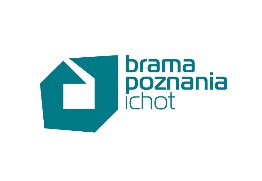 Centrum Turystyki Kulturowej TRAKT, operator Bramy PoznaniaInstytucja kultury miasta Poznaniaul. Gdańska 2
61-123 Poznań tel. 61 647 76 34 (-29)
www.bramapoznania.pl 